Ситуационная задача № 2 для учащихся 9 классовпо теме «Тайна фарфора»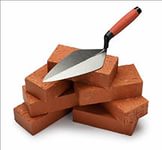 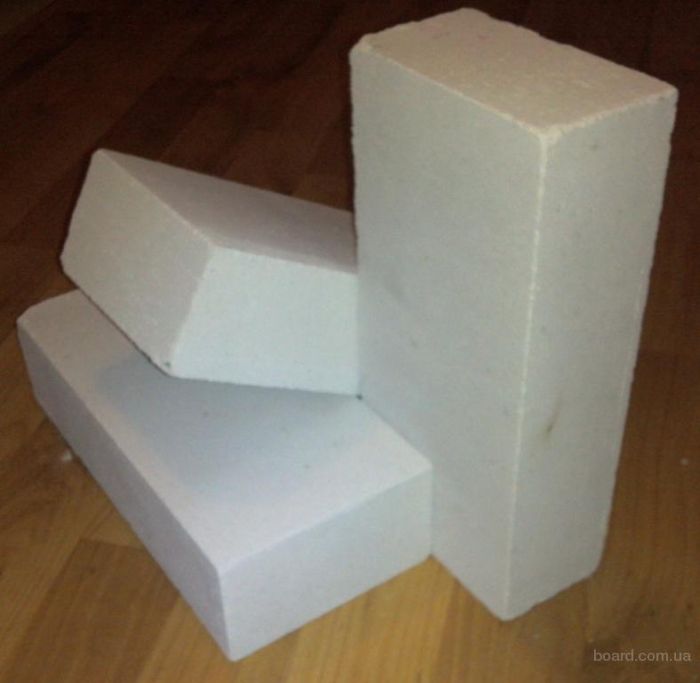 На сегодняшний момент в строительстве используют два вида кирпича: силикатный и глиняный (красный). Кирпичи отличаются по типу производства и по составу.Запишите состав сырья, используя химические формулы.Почему силикатным кирпичом нельзя выкладывать печи и камины? Ответ обоснуйте:_________________________________________________________Вид керамикиСостав сырьяКирпич глиняный (красный)40−45% глины50% кварцевого песка5% оксида железа(III)Кирпич силикатный90% кварцевого песка5% смеси гидроксида кальция и гидроксида магния 5% водыВид керамикиСостав сырьяКирпич глиняный (красный)40−45% ________________50%___________________5% ____________________Кирпич силикатный90% __________________5% ___________________5% ___________________